Задание. Определить координаты центра тяжести Xс, Yc и моменты инерции сечения относительно центральных осей Jx0,Jy0и момент инерции относительно показанной оси x - Jx . 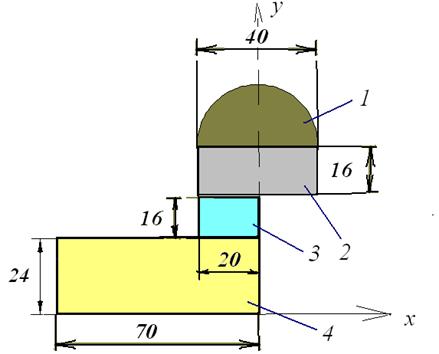 
Примечание: Момент инерции полукруга, относительно оси x, проходящей через диаметр равен Jx п.к.=πR4/8, а относительно собственной центральной оси, согласно теореме Штейнера:
Jx 0=πR4/8 - (πR2/2)·(4R/3π)2=0,11·R4.Xc, ммYc, ммJx0, см4Jy0, см4Jx, см4